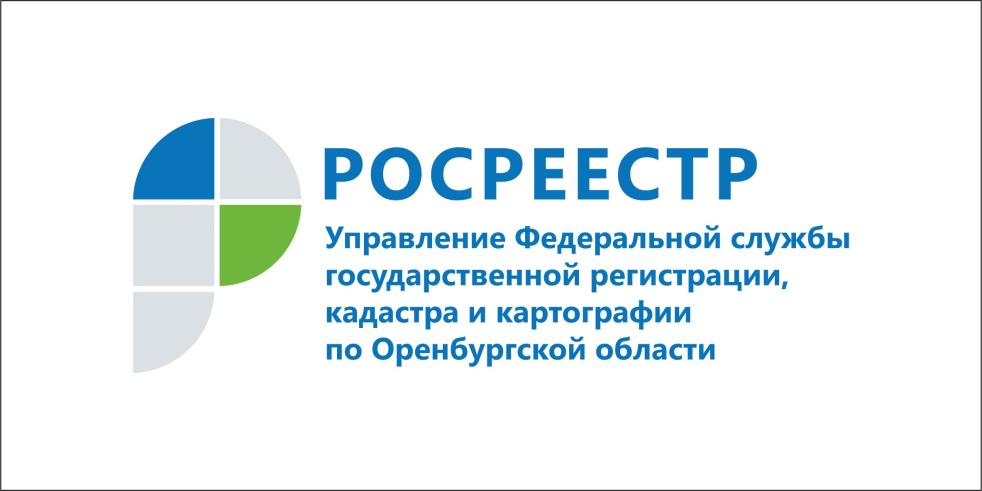 За шесть месяцев текущего года оренбуржцы оспорили кадастровую стоимость больше полутысячи объектов недвижимости25.08.2017                                                                                  Пресс-релизВ 1 полугодии 2017 года Комиссией по рассмотрению споров о результатах определения кадастровой стоимости при Управлении Росреестра по Оренбургской области рассмотрено 481 заявление по оспариванию кадастровой стоимости 532 объектов недвижимости. По сравнению с 1 полугодием 2016 года количество обращений в Комиссию увеличилось в 8 раз.Суммарная величина кадастровой стоимости объектов недвижимости до рассмотрения заявлений, поступивших в Комиссию, составила 14 547 162 тыс. руб., после – 7 748 819 тыс. руб. Снижение составило 46,7%, или 6 798 434 тыс. руб.Следует напомнить, что оспорить кадастровую стоимость можно как в Комиссии Росреестра, так и в суде.По итогам шести месяцев текущего года кадастровая стоимость объектов недвижимости после ее оспаривания в суде составила в среднем 78% от первоначальной стоимости. Суммарная величина кадастровой стоимости оспоренных в суде объектов недвижимости до оспаривания составляла 1 160 439 646 тыс. руб., после - 163 098 649 тыс. руб.В целях обеспечения открытости информации о работе Комиссии на официальном сайте Росреестра www.rosreestr.ru размещена общая информация о Комиссии, протоколы заседаний и принятые решения, а также обобщенная информация о принимаемых решениях.Справочно.Росреестр не проводит кадастровую оценку объектов недвижимости, но участвует в ее исправлении, если у правообладателей есть сомнения в ее правильности.До 1 января 2017 года кадастровую стоимость объектов недвижимости определяли независимые оценщики, а утверждали региональные и местные органы власти.С 1 января 2017 года вступил в силу закон «О государственной кадастровой оценке». Росреестр участвовал в разработке проекта закона и последовательно выступал за принятие его положений. Согласно новому закону государственная кадастровая оценка будет проводиться во всех субъектах Российский Федерации по новым правилам с 2020 года. При этом регионы по своему усмотрению могут начать проведение государственной кадастровой оценки по новым правилам уже с 2018 года.Закон «О государственной кадастровой оценке» предусматривает введение института государственных кадастровых оценщиков и передачу полномочий по определению кадастровой стоимости государственным бюджетным учреждениям, которые будут на постоянной основе определять кадастровую стоимость. Ответственность за работу новых государственных структур по проведению кадастровой оценки будет возложена на региональные органы власти.Таким образом, кадастровая оценка будет проводиться по единой методике на всей территории России. Новый механизм кадастровой оценки направлен на недопущение ошибок и, как следствие, на сокращение количества обращений о пересмотре кадастровой стоимости.Пресс-служба
Управления Росреестра
по Оренбургской области